                                                                                                                                                                  No. 383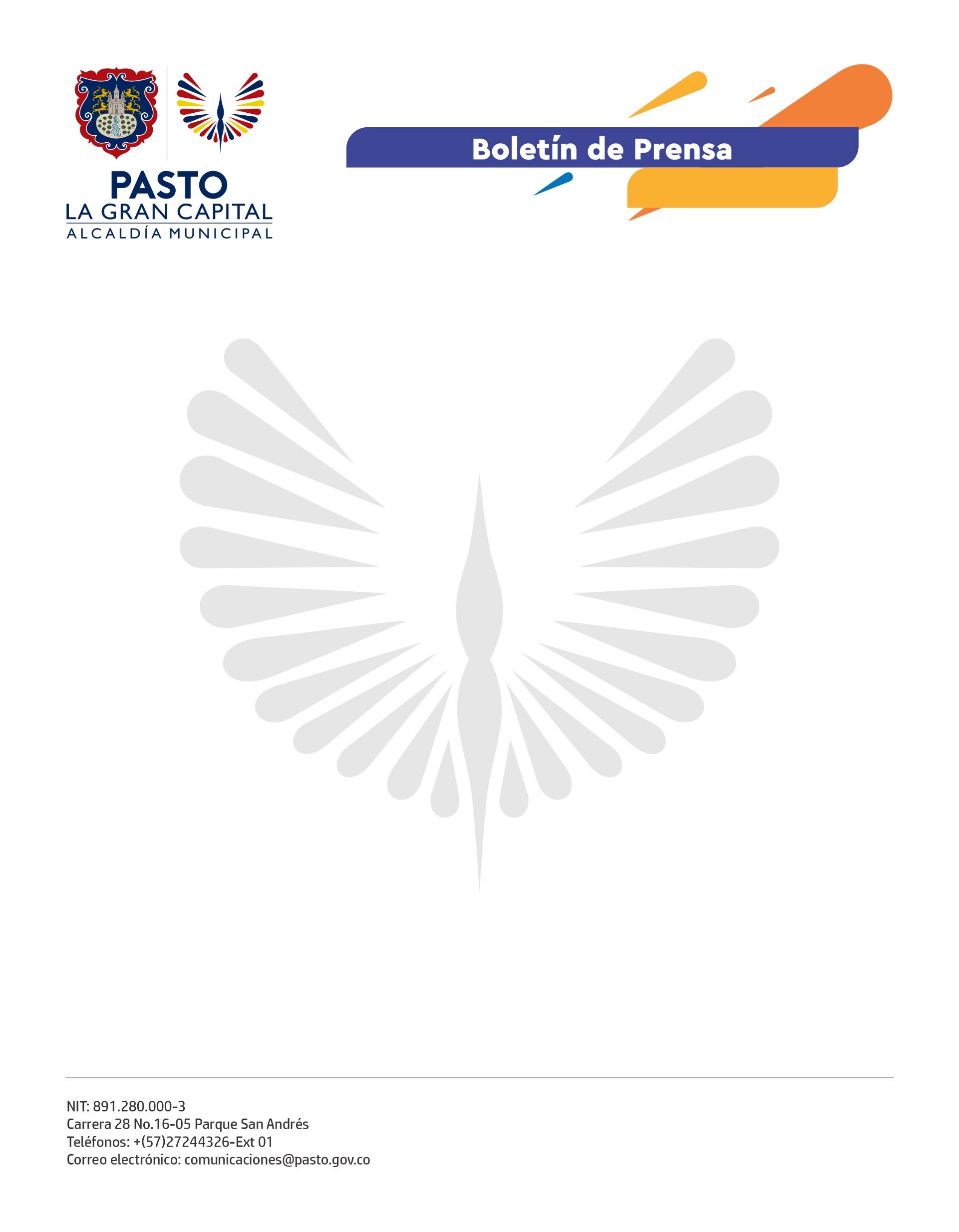 20 de junio de 2022
ALCALDÍA DE PASTO CAPACITA A COMERCIANTES DE PLAZAS DE MERCADO EN EL USO ADECUADO DE LOS SERVICIOS PÚBLICOSEn cumplimiento del Plan de Desarrollo ‘Pasto, La Gran Capital’, la Dirección Administrativa de Plazas de Mercado realizó un ciclo de capacitaciones prácticas y lúdicas para los usuarios de los centros de abasto, en alianza con las empresas de servicios públicos Emas by Veolia, Empopasto y Cedenar.Durante las jornadas, se brindó atención personalizada a cada vendedor de los mercados y se compartió información clara sobre la recolección y disposición de residuos, ahorro de energía, temas legales, entre otros que la comunidad debe conocer.El comerciante de la plaza de mercado El Tejar, Rodrigo Meza, agradeció a la Administración Municipal por la capacitación brindada por las empresas de servicios públicos: “Es excelente que nos compartan esta información que nosotros, tal vez, desconocemos. Además, de todo corazón, quiero invitar a la ciudadanía a visitar las plazas de mercado”. La directora administrativa de Plazas de Mercado, Carolina Díaz Villota, comentó que estas capacitaciones a los usuarios de los centros de abasto fueron referentes al ahorro de los servicios públicos y el manejo adecuado de los mismos.“Contamos con instituciones y empresas de orden municipal como Emas, Empopasto y Cedenar, quienes nos brindaron acompañamiento para capacitar a cada uno de los usuarios de los mercados El Tejar, Los Dos Puentes y El Potrerillo”, enfatizó.La funcionaria indicó que la Dirección Administrativa de Plazas de Mercado seguirá adelante con la formación y capacitación a los usuarios para fortalecer la atención al cliente y, de esta manera, incentivar a la ciudadanía de ‘La Gran Capital’ a hacer sus compras en las plazas de mercado.